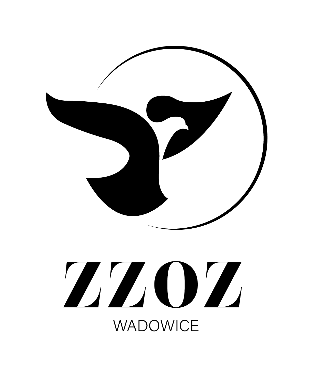            Zespół Zakładów Opieki Zdrowotnej w Wadowicach
                ul. Karmelicka 5, 34-100 Wadowice                  www.zzozwadowice.pl, email: sekretariat@zzozwadowice.plZałącznik nr 3Oświadczenie o przeprowadzonej wizji lokalnejOświadczam, że jako Wykonawca ubiegający się o udzielenie zamówienia, którego przedmiotem jest dostawa 
i montaż urządzeń klimatyzacyjnych w budynku ZZOZ w  Wadowicach dokonałem wizji lokalnej, 
w dniu ……………… w obecności ……………………………………………….. i zapoznałem się z miejscem realizacji zamówienia, zakresem prac do wykonania i warunkami tam występującymi, których uwzględnienie niezbędne jest dla prawidłowej wyceny oferty. Nie wnoszę żadnych zastrzeżeń.    ………………………………………………..                                                                                   ……………………………………………         (miejscowość, data)	(podpis osoby uprawnionej 
do reprezentowania Wykonawcy)